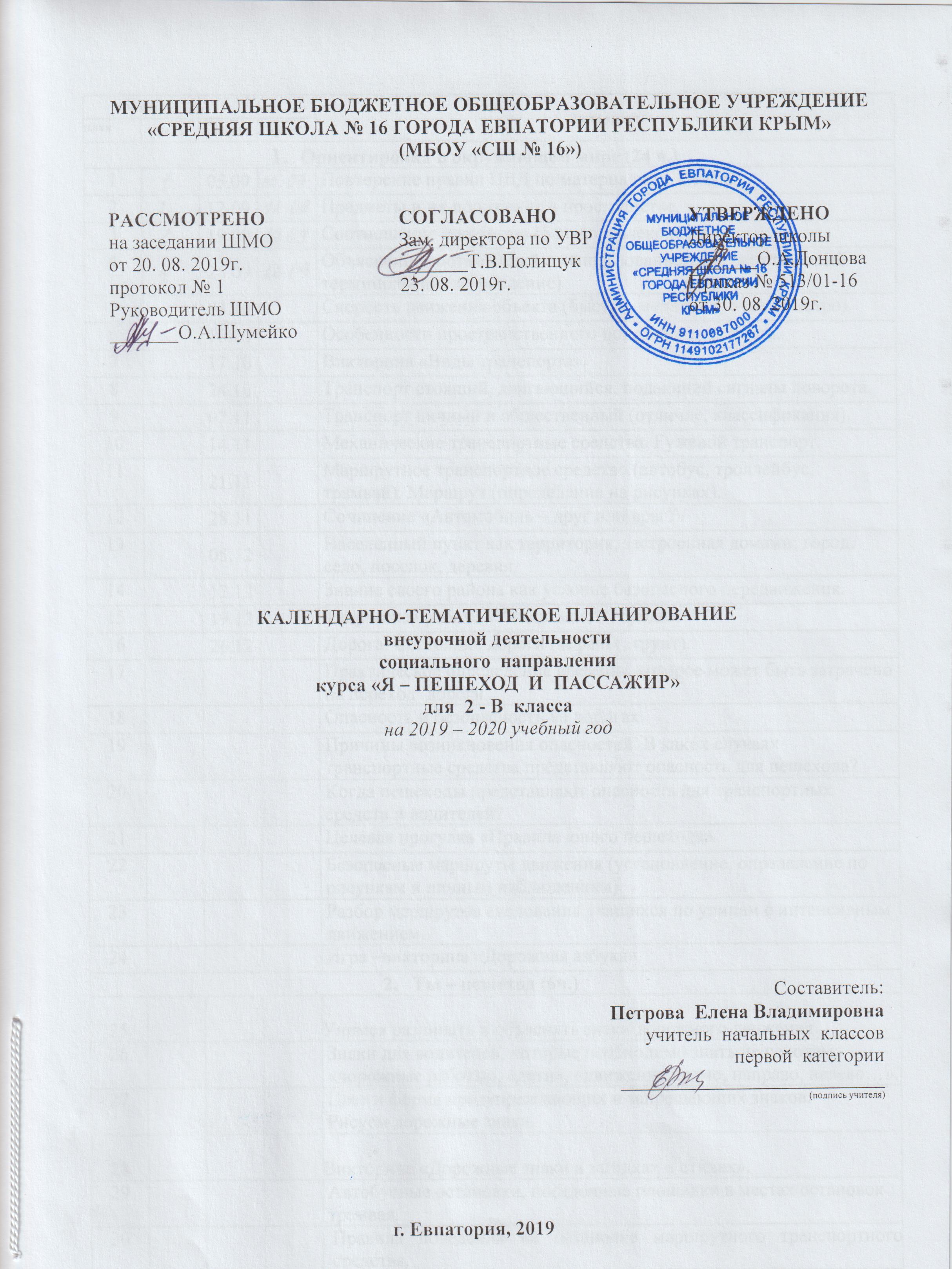 № п/п№ п/пДатаДатаТема урокапланфактпланфактТема урокаОриентировка в окружающем мире (24 ч.)Ориентировка в окружающем мире (24 ч.)Ориентировка в окружающем мире (24 ч.)Ориентировка в окружающем мире (24 ч.)Ориентировка в окружающем мире (24 ч.)105.09 Повторение правил ПДД по материалам 1 класса.212.09 Предметы и их положение в пространстве.319.09 Соотношение предметов (близко, далеко и т.д.)426.09 Объяснение соотношений с использованием соответствующей   терминологии (закрепление)503.10 Скорость движения объекта (быстро, медленно, очень быстро).610.10 Особенности пространственного положения предмета. 717.10 Викторина «Виды транспорта».824.10 Транспорт стоящий, двигающийся, подающий сигналы поворота.907.11 Транспорт личный и общественный (отличие, классификация).1014.11 Механические транспортные средства. Гужевой транспорт.1121.11 Маршрутное транспортное средство (автобус, троллейбус,   трамвай). Маршрут (определение на рисунках). 1228.11 Сочинение «Автомобиль – друг или враг?»1305.12 Населенный пункт как территория, застроенная домами: город,   село, поселок, деревня.1412.12 Знание своего района как условие безопасного передвижения.1519.12 Творческая работа «Улицы моего города».1626.12 Дорога. Состояние дороги (асфальт, грунт).17 Практическое определение времени, которое может быть затрачено  на переход  дороги.18 Опасность и безопасность на дорогах.19 Причины возникновения опасностей. В каких случаях  транспортные средства представляют опасность для пешехода?20 Когда пешеходы представляют опасность для транспортных  средств и водителей?21 Целевая прогулка «Правила юного пешехода»22 Безопасные маршруты движения (установление, определение по  рисункам и личным наблюдениям)23 Разбор маршрутов следования учащихся по улицам с интенсивным  движением. 24 Игра –викторина «Дорожная азбука».Ты – пешеход (6ч.)Ты – пешеход (6ч.)Ты – пешеход (6ч.)Ты – пешеход (6ч.)Ты – пешеход (6ч.)25Учимся различать и объяснять знаки дорожного движения.                                                                                                                                                                        26 Знаки для водителей, которые необходимо знать пешеходам:   «дорожные работы», «дети», «движение прямо, направо, налево…».27 Цвет и форма предупреждающих и запрещающих знаков. Рисуем дорожные знаки.28Викторина «Дорожные знаки в загадках и стихах».29 Автобусные остановки, посадочные площадки в местах остановок  трамвая. 30Правила поведения на остановке маршрутного транспортного средства.Ты – пассажир (4ч.)Ты – пассажир (4ч.)Ты – пассажир (4ч.)Ты – пассажир (4ч.)Ты – пассажир (4ч.)31 Пассажиром быть не просто. В легковом автомобиле  пристегиваться ремнями безопасности.32 Правила поведения в автомобиле.33 Викторина «Какой ты пассажир?»34 Проектная работа «Безопасность на дорогах».